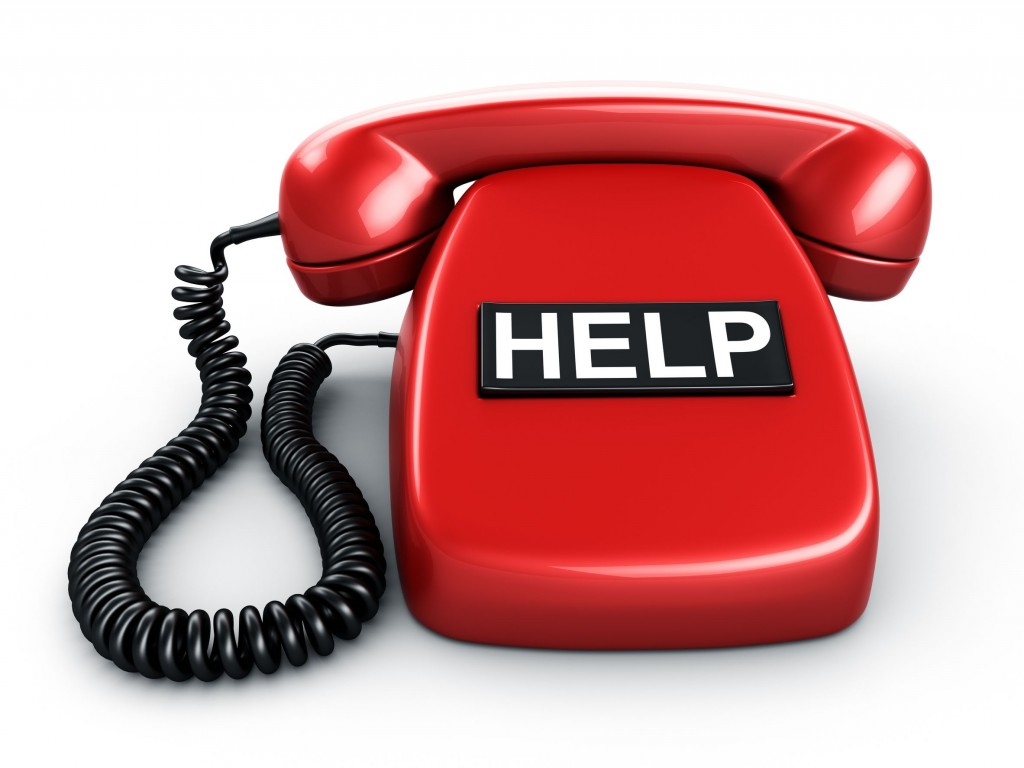 8-800-2000-122 – Телефон доверия для детей, подростков и их родителей (анонимно, бесплатно, круглосуточно)8-800-200-0-200- Всероссийская бесплатная линия отказа от потребления табака.8-800-25-000-15 – Линия помощи «Дети онлайн»8 (862) 296-51-79 – Телефон Доверия (Центр педагогической диагностики и консультирования детей и подростков г.Сочи)8 (862) 261-57-60 - Телефон Доверия «Линия жизни» (Наркологический диспансер г.Сочи)8 (862) 253-54-63 – Телефон Доверия  (Центр Анти ВИЧ/СПИД г.Сочи)             8-861-224-58-48 – Телефон Доверия  УВД г.Сочи